Registration FormDate: …………….................						Signature: ………………………………..Payment can be made by depositing cash or sending a Bank Draft. Payment should be made to the following Account Number in favor of Bursar, South Eastern University of Sri Lanka (SEUIARS 2019) People’s Bank, Sammanthurai (Branch Code: 064),  A/C: 064100160000950 Completed registration form together with the draft or copy of bank receipt should be sent by E-mail (intsym2019arts@seu.ac.lk) to reach the SEUIARS Secretariat by 10th December 2019.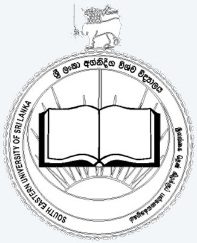 8th International Symposium South Eastern University International Arts Research Session -2019[SEUIARS]Faculty of Arts and CultureSouth Eastern University of Sri LankaName in full(use block letters)  underline the surnameDesignationOrganizationMailing AddressE-mail AddressTelephone No(s). FaxI will present a paper / participate in the session. (please delete whatever inappropriate)I will present a paper / participate in the session. (please delete whatever inappropriate)Title of paper (if applicable) Author(s)……………………………………………………………………………………………………..……………………………………………………………………………………………………..……………………………………………………………………………………………………..……………………………………………………………………………………………………..